KARADENİZ TEKNİK ÜNİVERSİTESİ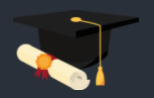 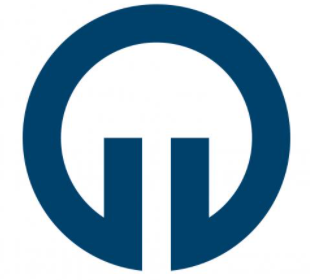             SOSYOLOJİ BÖLÜMÜ          MEZUN BİLGİ FORMU***MEZUNLARIMIZLA BİRLİKTE, BİZ BÜYÜK BİR AİLEYİZ***Sosyoloji Bölüm Başkanlığı- 2023/2024 Akademik Dönem Cinsiyet:        K (      )                 E (       )        K (      )                 E (       )Adı:Soyadı:Doğum Tarihi: EĞİTİM BİLGİLERİ  EĞİTİM BİLGİLERİ  EĞİTİM BİLGİLERİ                       Mezuniyet Yılı                     Mezuniyet YılıLisans:Yüksek Lisans:İLETİŞİM BİLGİLERİİLETİŞİM BİLGİLERİİLETİŞİM BİLGİLERİGSM:E-mail:Adres:İŞ VEYA OKUL BİLGİLERİ(Çalışıyorsanız ya da lisansüstü eğitime devam ediyorsanız)Çalışıyorum (   )                  Lisansüstü eğitime devam ediyorum (  )İŞ VEYA OKUL BİLGİLERİ(Çalışıyorsanız ya da lisansüstü eğitime devam ediyorsanız)Çalışıyorum (   )                  Lisansüstü eğitime devam ediyorum (  )İŞ VEYA OKUL BİLGİLERİ(Çalışıyorsanız ya da lisansüstü eğitime devam ediyorsanız)Çalışıyorum (   )                  Lisansüstü eğitime devam ediyorum (  )Firma / Üniversite Adı:Sektör:Çalışılan Bölüm:Unvan:İş Adresi:İş Adresi:İş Adresi:Tarih:Tarih:Tarih:*****Bilgilerimin üçüncü kişi ve/ya kurumlarla paylaşılmasına izin vermiyorum.*****Bilgilerimin üçüncü kişi ve/ya kurumlarla paylaşılmasına izin vermiyorum.*****Bilgilerimin üçüncü kişi ve/ya kurumlarla paylaşılmasına izin vermiyorum.Formu doldurduktan sonra: Bölüm Sekreterliğimize (yeşim.delihasan@ktu.edu.tr adresine) gönderebilirsiniz.Formu doldurduktan sonra: Bölüm Sekreterliğimize (yeşim.delihasan@ktu.edu.tr adresine) gönderebilirsiniz.Formu doldurduktan sonra: Bölüm Sekreterliğimize (yeşim.delihasan@ktu.edu.tr adresine) gönderebilirsiniz.